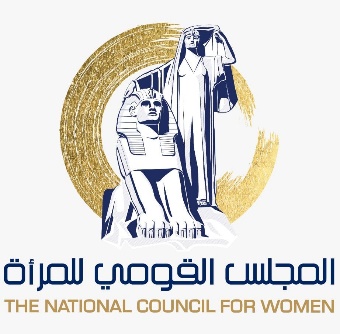 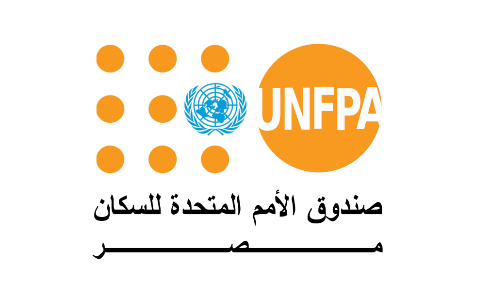 استمارة تعارفالمسابقة الفنية كونىلملتقى وحدات مناهضة العنف ضد المرأة بالجامعات المصريةالمجلس القومي للمرأةالاسم الرباعي:السن:مجال المشاركة بالمسابقة: الجامعة: الكلية:الفرقة:الهاتف:البريد الاليكتروني: ملئ الاستمارة شرط قبول الاعمال المقدمة